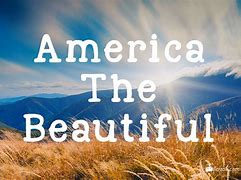 A Small Standard Flower ShowPresented byWestern Cranston Garden ClubSaturday, May 18, 202410:00 AM - 4:00 PM Shepherd of The Valley Church604 Seven Mile Road Hope, RI  Admission $5.00Member of Rhode Island Federation of Garden Clubs, Inc.National Garden Club, IncNew England Garden Club, Inc